ТЕСТДля всех вариантов. Выберите 1 правильный ответ.ТИП ЦПД, ХАРАКТЕРНЫЙ ДЛЯ ВИРУСА КОРИпролиферация  феномен гемагглютинации тератогенность персистенцияобразование синцитиевОСОБЕННОСТЬ ПАТОГЕНЕЗА ЭПИДЕМИЧЕСКОГО ПАРОТИТА вирогенияперсистенция в ЦНС поражение всех железистых органовпоражение только слюнных железактивация онкогенов ИССЛЕДУЕМЫЙ МАТЕРИАЛ ПРИ РЕТРОСПЕКТИВНОЙ ДИАГНОСТИКЕ ЭПИДЕМИЧЕСКОГО ПАРОТИТА слюнамочакровьпарные сыворотки СМЖПУТЬ ПЕРЕДАЧИ ВИРУСА ПРИ ПРИОБРЕТЕННОЙ КРАСНУХЕ воздушно-капельныйконтактныйвоздушно-пылевой алиментарный трансплацентарныйХАРАКТЕРНОЕ ПРОЯВЛЕНИЕ КРАСНУШНОЙ ИНФЕКЦИИ У НОВОРОЖДЕННЫХ пятна Бельского-Филатова-Копликакатаракта, глухота, пороки сердца (триада Грегга)пятнисто-папулезная сыпьэтапность высыпаний (сверху вниз)парезы, параличиРЕЗУЛЬТАТ ИССЛЕДОВАНИЯ ПАРНЫХ СЫВОРОТОК, СВИДЕТЕЛЬСТВУЮЩИЙ О СЕРОЛОГИЧЕСКОМ ПОДТВЕРЖДЕНИ КРАСНУХИIgM отр., полож.; IgG 3,5 и 205,8 МЕ/мл IgM отр., отр.; IgG отр., отр. IgM отр., отр.; IgG 150,5 и 145,7 МЕ/мл IgM отр., отр.; IgG 5,4 и 7,3 МЕ/мл IgM отр., отр.; IgG 356,0 и 350,0 МЕ/мл СПЕЦИФИЧЕСКАЯ ПРОФИЛАКТИКА КОРИ, ЭПИДЕМИЧЕСКОГО ПАРОТИТА, КРАСНУХИ защищенный секс интерфероннормальный иммуноглобулин живые вакцины генно-инженерные вакциныКОРЬ, ЭПИДЕМИЧЕСКИЙ ПАРОТИТ, КРАСНУХА природно-очаговые инфекциииндуцируют перекрестный иммунитетхарактеризуются пожизненным постинфекционным иммунитетом болеют только детиуправляемые инфекцииВОЗМОЖНОСТЬ ЛИКВИДАЦИИ КОРИ СВЯЗАНА С отсутствием резервуара возбудителя во внешней среде отсутствием вирусоносительства пожизненным постинфекционным иммунитетом наличием эффективных живых вакцин все вышеперечисленноеМАРКЕРОМ ПЕРВИЧНОГО ЗАБОЛЕВАНИЯ КРАСНУХОЙ У КОНТАКТНЫХ ЯВЛЯЕТСЯ наличие ГЧЗТ отсутствие IgM и нарастание IgG наличие IgM и нарастание титра IgGвысокая авидность антител выделение культуры вируса 2.ТЕОРИЯВариант 1 №№ 1, 2, 3, 4, 5Вариант 2 №№ 6, 7, 8, 9Вариант 3 №№ 10, 11, 12, 13, 14КраткоВариант 1 Клинические проявления и осложнения кори.Вариант 2 Клинические проявления и осложнения паротита.Вариант 3 Клинические проявления и осложнения краснухи.Вопрос для всех вариантов (кратко).Вакцина «Приорикс». Что содержит, для чего, когда и как применяется?3.ПРАКТИКАДля всех вариантовУчтите и оцените результаты РПГА с парными сыворотками обследуемого с подозрением на корь.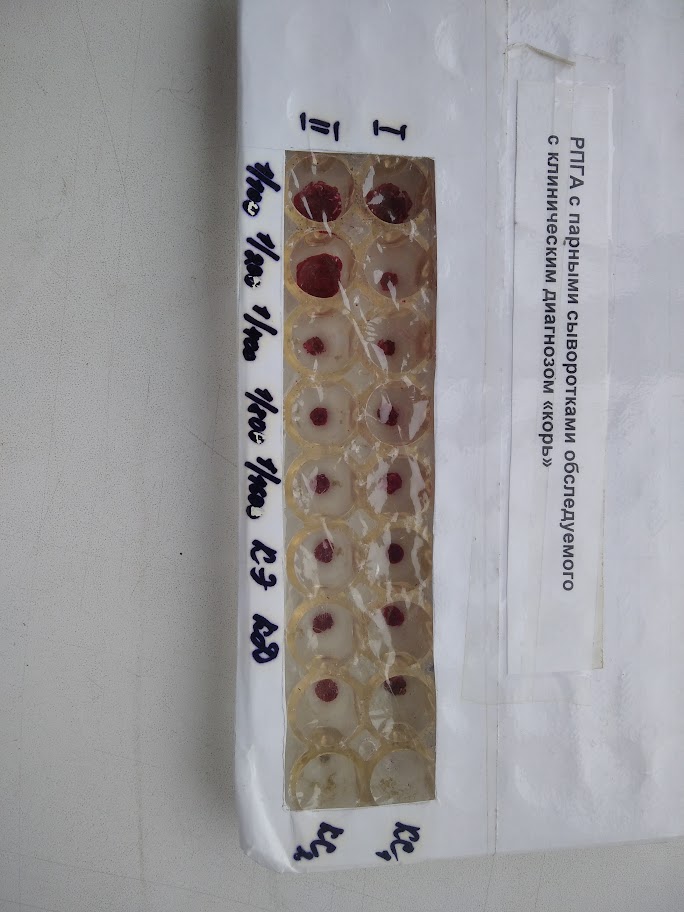 Заполните таблицуУчтите и оцените результаты РТГА с парными сыворотками обследуемого с подозрением на эпидемический паротит.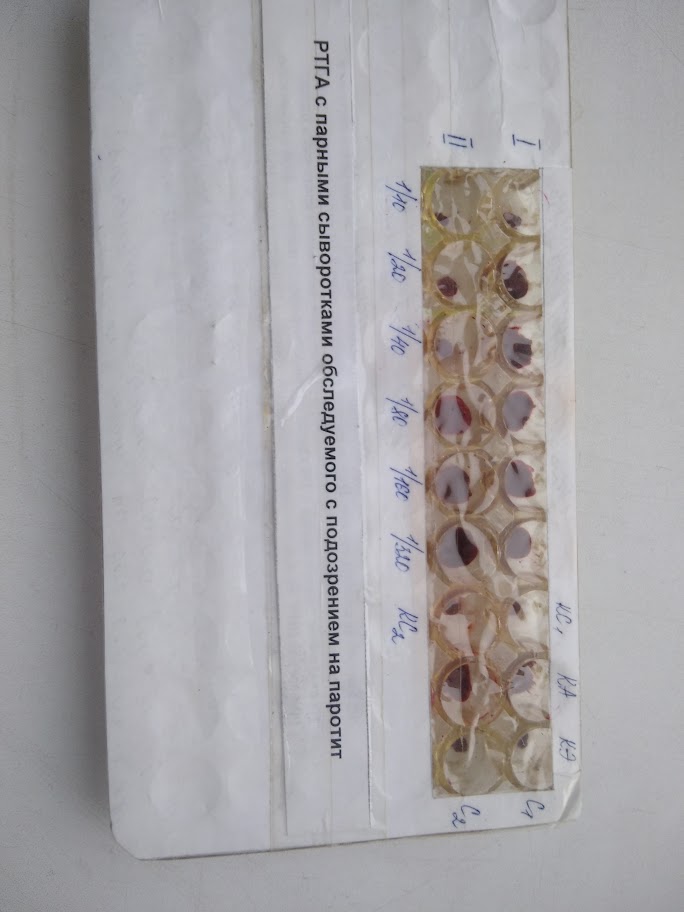 Заполните таблицуЗАДАЧА Обследуемая, 25 лет планирует беременность. Сдала анализы на краснуху. Результаты ИФА - сыворотка I: IgG отр.; IgM отр; сыворотка II: IgG отр.; IgM отр. Норма: IgG 10 МЕ/мл; IgM отр.Оцените результаты исследования. Дайте рекомендации врача.ЦельМетод и его содержаниеПолученный результатВыводИМ:Метод:Реакция:КУ:КД:КО:ЦельМетод и его содержаниеПолученный результатВыводИМ:Метод:Реакция:КУ:КД:КО: